УТВЕРЖДАЮИ. о. директора ОГБУ «Трубетчинский психоневрологический  интернат»_____________ Павленко А.М.«      »____________ 2020 г.ПРАВИЛА ЛИЧНОЙ ГИГИЕНЫИНСТРУКЦИЯИНС 05-2015с. Трубетчино2020 г Лица, поступающие на работу в организации общественного питания, проходят предварительные при поступлении и периодические медицинские осмотры, профессиональную гигиеническую подготовку и аттестацию в установленном порядке.Выпускники высших, средних и специальных учебных заведений в течение первого года после их окончания допускаются к работе без прохождения гигиенической подготовки и аттестации в установленном порядке.На каждого работника заводится личная медицинская книжка установленного образца, в которую вносятся результаты медицинских обследований и лабораторных исследований, сведения о перенесенных инфекционных заболеваниях, отметка о прохождении гигиенической подготовки и аттестации.Работники организации обязаны соблюдать следующие правила личной гигиены:- оставлять верхнюю одежду, обувь, головной убор, личные вещи в гардеробной;- перед началом работы тщательно мыть руки с мылом, надевать чистую санитарную одежду, подбирать волосы под колпак или косынку или надевать специальную сеточку для волос;- работать в чистой санитарной одежде, менять ее по мере загрязнения;- при посещении туалета снимать санитарную одежду в специально отведенном месте, после посещения туалета тщательно мыть руки с мылом;- при появлении признаков простудного заболевания или кишечной дисфункции, а также нагноений, порезов, ожогов сообщать администрации и обращаться в медицинское учреждение для лечения;- сообщать обо всех случаях заболеваний кишечными инфекциями в семье работника;- при изготовлении блюд, кулинарных изделий и кондитерских изделий снимать ювелирные украшения, часы и другие бьющиеся предметы, коротко стричь ногти и не покрывать их лаком, не застегивать спецодежду булавками;- не курить и не принимать пищу на рабочем месте (прием пищи и курение разрешаются в специально отведенном помещении или месте).Для дополнительной обработки рук возможно применение кожных антисептиков.Ежедневно перед началом смены медработник проводит осмотр открытых поверхностей тела работников на наличие гнойничковых заболеваний, а также у работников, занятых приготовлением, порционированием и сервировкой блюд, их раздачей. Лица с гнойничковыми заболеваниями кожи, нагноившимися порезами, ожогами, ссадинами, а также с катарами верхних дыхательных путей к работе в этих цехах не допускаются.В каждой организации следует иметь аптечку с набором медикаментов для оказания первой медицинской помощи.Слесари, электромонтеры и другие работники, занятые ремонтными работами в производственных и складских помещениях, работают в цехах в чистой санитарной (или специальной) одежде, переносят инструменты в специальных закрытых ящиках. При проведении работ должно быть обеспечено исключение загрязнения сырья, полуфабрикатов и готовой продукции.Приложение АИнструкция по обработке рук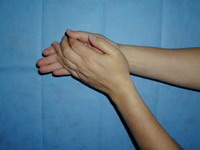 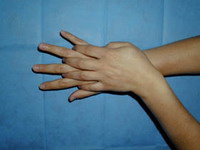 1. Тереть ладонью о ладонь. 2. Левой ладонью по тыльной стороне правой кисти и наоборот. 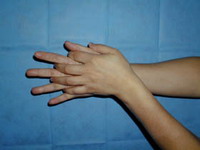 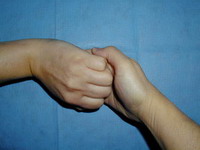 3. Тереть ладони со скрещенными растопыренными пальцами не менее 1 мин.4. Тыльной стороной согнутых пальцев по ладони другой руки. 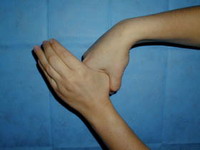 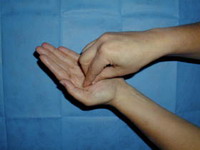 5. Поочередно круговыми движениями тереть большие пальцы рук.6. Поочередно разнонаправленными круговыми движениями тереть ладони кончиками пальцев противоположной руки. 